v 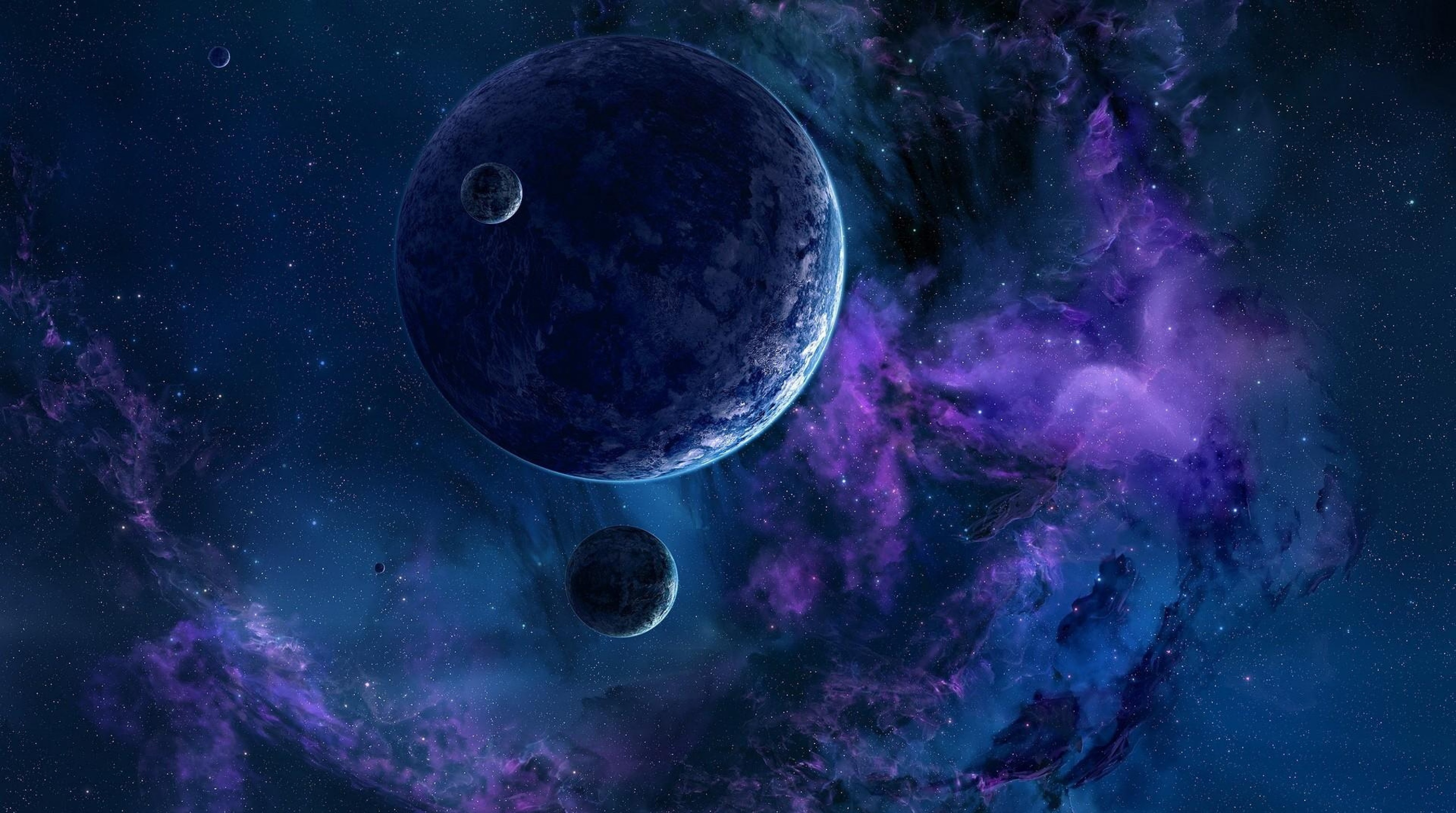 PředmětUčivoDomácí úkolyČeský jazykPsaní i,y po měkkých a tvrdých souhláskách,psaní souhlásek uvnitř a na konci slova,věta,souvětí.Slovní druhy.Vypracovat kopii pracovního listu.Písanka strana 5.MatematikaZačínáme násobit číslem 6. Opakujeme násobení a dělení do 5,slovní úlohy,počítání do 100,přímka,polopřímka, úsečka.Rozklady a číselné řady. Pracovní sešit strana 12.PrvoukaMísto,kde žijeme.Světové strany,směrová růžice.OstatníProsím do konce týdne o 230 Kč za pracovní sešity a 190 Kč za pracovní sešit z angličtiny. Jinak ve středu 28.9. je státní svátek.Přeji krásný týden.Prosím do konce týdne o 230 Kč za pracovní sešity a 190 Kč za pracovní sešit z angličtiny. Jinak ve středu 28.9. je státní svátek.Přeji krásný týden.